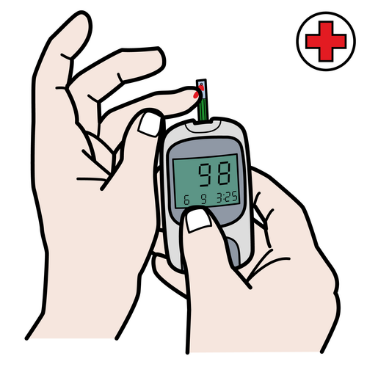 Diabetes HandoutContinue to check your blood sugar throughout the prep process.  Ideally keep blood sugar levels between 80-250.  Please call your Procedure Coordinator, 510-444-3297, or a nurse at the center, 510-893-1600, if you have any questions.   Type of MedicationDay before ProcedureDay of ProcedureInsulin PumpUse “sick day” or “sleep” ratesUse “sick day” or “sleep” ratesInsulin (long/intermediate acting)Take 50% of your normal doseDo not take Short acting insulinTake as normalDo not take - please bring insulin with you to your appointmentOral medicationTake morning doseDo not take evening doseDo not take